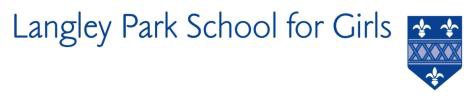 Person Specification for Learning Support AssistantCriteriaEssentialDesirableKnowledge/ExperienceExperience of working, or work experience, within an educational or care setting with adults or young people.Experience of working with children/ young people with special educational needs.Experience of working with young people.Experience of or willingness to train, in order to offer personal care/medical needs support to students with a physical or medical need.Skills/AbilitiesAbility to act on own initiative.Ability to motivate and encourage students.Ability to observe and monitor progress and maintain records.Qualification/TrainingGood general knowledge of English and Mathematics to GCSE level or equivalent.TA qualification and/or degree or equivalentNVQ in Care or similarSpecialist training – disability and/or learning difficultiesPersonal QualitiesGood communication skillsCalm, patient and an appreciation of a sense of humourTeam PlayerFlexible attitudeDegree